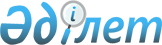 Об определении описания, порядка присвоения местных знаков отличия и почетных званий, в том числе размеров выплат единовременного вознагражденияПостановление акимата области Абай от 30 марта 2023 года № 63. Зарегистрировано Департаментом юстиции области Абай 5 апреля 2023 года № 38-18
      В соответствии с пунктом 2 статьи 27 Закона Республики Казахстан "О местном государственном управлении и самоуправлении в Республике Казахстан", подпунктом 25) пункта 2 статьи 6 Закона Республики Казахстан "Об образовании", пунктом 4 статьи 9 Закона Республики Казахстан "О статусе педагога", акимат области Абай ПОСТАНОВЛЯЕТ:
      1. Определить описание, порядок присвоения местных знаков отличия и почетных званий, в том числе размеры выплат единовременного вознаграждения согласно приложению к настоящему постановлению.
      2. Государственному учреждению "Управление образования области Абай" в установленном законодательством Республики Казахстан порядке обеспечить:
      1) государственную регистрацию настоящего постановления в территориальном органе юстиции;
      2) размещение настоящего постановления на интернет-ресурсе акимата области Абай после его официального опубликования.
      3. Контроль за исполнением настоящего постановления возложить на курирующего заместителя акима области Абай.
      4. Настоящее постановление акимата вводится в действие по истечении десяти календарных дней после дня первого официального опубликования. Описание, порядок присвоения местных знаков отличия и почетных званий, в том числе размеров выплат единовременного вознаграждения Глава 1. Общие положения
      1. Описание и порядок присвоения местных знаков отличия и почетных званий, в том числе размеры выплат единовременного вознаграждения разработаны в соответствии с пунктом 4 статьи 9 Закона Республики Казахстан "О статусе педагога".
      2. В целях поощрения работников за успехи в труде и достижения в области образования устанавливаются следующие виды местных знаков отличия:
      1) Почетное звание "Абай облысының құрметті ұстазы" с выдачей удостоверения, согласно приложению 1;
      2) Нагрудный знак "Абай облысының еңбек сіңірген ұстазы" с описанием, согласно приложению 2, с выдачей удостоверения, согласно приложению 3. Глава 2. Порядок присвоения местных знаков отличия и почетных званий
      3. Для решения вопроса о награждении работников образования местными знаками отличия и почетными званиями, в том числе размеров выплат единовременного вознаграждения, организации и/или учреждения образования, местные исполнительные органы районов, городов областного значения представляют в управление образования области Абай следующие документы:
      1) представление организаций образования, учреждений, местных исполнительных органов;
      2) наградной лист установленного образца, по форме согласно приложению 4;
      3) выписка из решения ученого (педагогического) совета, коллегии (для высших учебных заведений, научных организаций и учреждений).
      Представление и наградной лист подписываются руководителем государственного органа, организации, представивших кандидатуру.
      4. Представления о награждении работников образования рассматриваются по случаю празднования профессиональных праздников.
      5. Наградные материалы рассматриваются на заседании Комиссии по наградам управления образования области Абай (далее – Комиссия). Состав Комиссии состоит не менее чем из пяти человек, в том числе председателя, избираемого из числа членов комиссии. В состав конкурсной комиссии включаются представители управления образования области, общественности, средств массовой информации, работники в сфере образования.
      6. Комиссия создается для обеспечения объективного подхода к поощрению работников образования.
      7. Комиссия принимает решение коллегиально открытым голосованием в течение месяца с момента внесения представления к поощрению работников образования. Решение считается принятым, если за него подано большинство голосов от общего количества голосов членов Комиссии. Решения Комиссии оформляются протоколом. В случае равенства голосов принятым считается решение, за которое проголосовал председатель Комиссии.
      8. Комиссия принимает одно из следующих решений, которое оформляется протоколом:
      1) удовлетворить представление к поощрению работников образования;
      2) отклонить представление к поощрению работников образования;
      3) вернуть представление к поощрению работников для до оформления материалов.
      9. Вручение вышеуказанных присвоения местных знаков отличия и почетных званий производится в торжественной обстановке и вручается награжденному лично.
      10. Каждому награжденному одновременно с вручением местного знака отличия и/или почетного звания выдается соответствующее удостоверение о награждении.
      Удостоверения о награждении работников подписывает аким области, а в его отсутствии – заместитель, исполняющий обязанности акима.
      11. Повторное награждение одними и теми же местными знаками отличия и почетными званиями отличия не допускается.
      12. Местные знаки отличия и почетные звания носятся на правой стороне груди. При наличии колодок, совпадающих по форме и размерам с колодками для медалей, нагрудные знаки носятся на левой стороне груди.
      В случае утери, кражи или порчи вышеуказанных ведомственных наград и документов к ним награжденные сохраняют свои права на награды и документы к ним.
      13. Дубликаты вышеуказанных местных знаков отличия и почетных званий, а также дубликаты документов к ним могут быть выданы по решению Комиссии, в случае его утраты необходимо подтверждающие документы (утери, кражи, порчи).
      14. Основаниями для лишения присвоенного местного знака отличия и/или почетного звания являются:
      1) увольнение за совершение проступка, дискредитирующего государственный орган, грубое нарушение служебного долга; 
      2) наличие обвинительного приговора суда, вступившего в законную силу. Глава 3. Категории и критерии для присвоения местного знака отличия – Нагрудный знак "Абай облысының еңбек сіңірген ұстазы"
      15. Категории награждения работников организаций образования:
      1) дошкольное воспитание и обучение;
      2) среднее образование;
      3) для детей-сирот и детей, оставшихся без попечения родителей;
      4) специальные организации образования;
      5) техническое и профессиональное образование.
      16. Критерии для награждения работников организаций образования дошкольного воспитания и обучения:
      1) наличие квалификационной категории – педагог-мастер;
      2) наличие стажа работы в данной должности не менее 25 лет;
      3) обобщение опыта на республиканском уровне;
      4) публикация материалов в республиканских печатных изданиях;
      5) победитель республиканских, международных конкурсов;
      6) наличие авторских программ, методик.
      17. Критерии для награждения работников организаций среднего образования:
      1) наличие квалификационной категории – педагог-мастер;
      2) наличие стажа работы в данной должности не менее 25 лет;
      3) обобщение опыта на республиканском уровне;
      4) публикация материалов в республиканских печатных изданиях;
      5) победитель республиканских, международных конкурсов;
      6) подготовка победителей республиканских, международных творческих конкурсов;
      7) наличие авторских программ, методик.
      18. Критерии для награждения работников организаций образования для детей-сирот и детей, оставшихся без попечения родителей:
      1) наличие высшей квалификационной категории;
      2) наличие стажа работы в организациях образования не менее 25 лет, в том числе в организациях образования для детей-сирот и детей, оставшихся без попечения родителей не менее 10 лет;
      3) обобщение опыта на республиканском уровне;
      4) публикация материалов в республиканских печатных изданиях;
      5) победитель республиканских, международных конкурсов;
      6) применение инновационных форм и методов работы;
      7) использование современных образовательных технологий;
      8) наличие авторских программ, методик.
      19. Критерии для награждения работников специальной организации образования:
      1) наличие квалификационной категории – педагог-мастер;
      2) наличие стажа работы в данной должности не менее 25 лет;
      3) результаты использования инновационных образовательных, в том числе информационно-коммуникационных технологий в обучении и воспитании детей с особыми образовательными потребностями (разработки, публикации, опубликованные методические пособия);
      4) наличие положительных результатов коррекционной работы у учащихся и воспитанников;
      5) участие в профессиональных конкурсах и результаты;
      6) материалы по обобщению педагогического опыта на уровне области, республики;
      7) достижения учащихся и воспитанников в различных конкурсах, спортивных соревнованиях, музыкальных конкурсах (городских, областных, республиканских).
      20. Критерии для награждения работников организаций технического и профессионального образования:
      1) стаж работы в органах и организациях образования не менее 25 лет, наличие высшей квалификационной категории или педагог-мастер;
      2) наличие диплома как победителя республиканских и международных конкурсов и олимпиад и подготовка призеров республиканских и международных конкурсов и олимпиад;
      3) разработка авторских программ или является автором (соавтором) учебно-методических комплексов по направлению деятельности, получивших одобрение на областном или республиканском учебно-методическом экспертном совете;
      4) результативная подготовка призеров республиканского чемпионата WorldSkills (призеры 1, 2, 3 мест);
      5) проведенные мастер-классы, научно-практические семинары и симпозиумы, семинары-тренинги и круглые столы областного и республиканского уровня;
      6) использование в работе инновационных образовательных технологий, в том числе информационно-коммуникационных;
      7) наличие публикаций статей в педагогических или методических журналах и республиканского уровня;
      8) акции, совместные проекты со средствами массовой информации. Глава 4. Категории и критерии для присвоения местного знака отличия – Почетное звание "Абай облысының құрметті ұстазы"
      21. Категории награждения работников организаций образования:
      1) дошкольное воспитание и обучение;
      2) среднее образование;
      3) для детей-сирот и детей, оставшихся без попечения родителей;
      4) специальные организации образования;
      5) техническое и профессиональное образование.
      22. Критерии для награждения работников организаций образования дошкольного воспитания обучения:
      1) наличие квалификационной категории – педагог-мастер;
      2) наличие стажа работы в данной должности не менее 25 лет;
      3) обобщение опыта на республиканском уровне;
      4) публикация материалов в республиканских печатных изданиях;
      5) победитель республиканских, международных конкурсов;
      6) наличие авторских программ, методик.
      23. Критерии для награждения работников организаций среднего образования:
      1) наличие квалификационной категории – педагог-мастер;
      2) наличие стажа работы в данной должности не менее 25 лет;
      3) обобщение опыта на республиканском уровне;
      4) публикация материалов в республиканских печатных изданиях;
      5) победитель республиканских, международных конкурсов;
      6) подготовка победителей республиканских, международных творческих конкурсов;
      7) наличие авторских программ, методик.
      24. Критерии для награждения работников организаций образования для детей-сирот и детей, оставшихся без попечения родителей:
      1) наличие высшей квалификационной категории;
      2) наличие стажа работы в организациях образования не менее 20 лет, в том числе в организациях образования для детей-сирот и детей, оставшихся без попечения родителей не менее 10 лет;
      3) обобщение опыта на республиканском уровне;
      4) публикация материалов в республиканских печатных изданиях;
      5) участник республиканских, международных конкурсов;
      6) применение инновационных форм и методов работы;
      7) использование современных образовательных технологий.
      25. Критерии для награждения работников специальной организации образования:
      1) наличие квалификационной категории – педагог-мастер;
      2) наличие стажа работы в данной должности не менее 25 лет;
      3) результаты использования инновационных образовательных, в том числе информационно-коммуникационных технологий в обучении и воспитании детей с особыми образовательными потребностями (разработки, публикации, опубликованные методические пособия);
      4) наличие положительных результатов коррекционной работы у учащихся и воспитанников;
      5) участие в профессиональных конкурсах и результаты;
      6) материалы по обобщению педагогического опыта на уровне области, республики;
      7) достижения учащихся и воспитанников в различных конкурсах, спортивных соревнованиях, музыкальных конкурсах (городских, областных, республиканских).
      26. Критерии для награждения работников организаций технического и профессионального образования.
      1) стаж работы в органах и организациях образования не менее 25 лет, наличие высшей квалификационной категорий или педагог-мастер;
      2) наличие диплома как победителя республиканских и международных конкурсов и олимпиад и подготовка призеров республиканских и международных конкурсов и олимпиад;
      3) разработка авторских программ или является автором (соавтором) учебно-методических комплексов по направлению деятельности, получивших одобрение на областном или республиканском учебно-методическом экспертном совете;
      4) результативная подготовка призеров республиканского чемпионата WorldSkills (призеры 1, 2, 3 мест);
      5) проведенные мастер-классы, научно-практические семинары и симпозиумы, семинары-тренинги и круглые столы областного и республиканского уровня;
      6) использование в работе инновационных образовательных технологий, в том числе информационно-коммуникационных;
      7) наличие публикаций статей в педагогических или методических журналах и республиканского уровня;
      8) акции, совместные проекты со средствами массовой информации. Глава 5. Размеры единовременного вознаграждения
      27. Всем награждаемым нагрудным знаком отличия "Абай облысының еңбек сіңірген ұстазы" и почетным званием "Абай облысының құрметті ұстазы" работникам выплачивается единовременное вознаграждение в размере 200-кратного месячного расчетного показателя за счет средств местного бюджета, которое единовременно перечисляется государственным учреждением "Управление образования области Абай" на банковский счет получателя знака отличия и почетного звания. Описание удостоверения к почетному званию "Абай облысының құрметті ұстазы"
      Внешняя сторона АБАЙ ОБЛЫСЫНЫҢ ӘКІМДІГІ АКИМАТ ОБЛАСТИ АБАЙ КУӘЛІК УДОСТОВЕРЕНИЕ
      Внутренная сторона КУӘЛІК УДОСТОВЕРЕНИЕ
      № ________
      _____________________________
      (тегі - фамилия)
      ____________________________
      (аты - имя)
      ______________________________
      (әкесінің аты - отчество)
      Осы куәлік
      "Абай облысының құрметті ұстазы"
      құрметті атағымен марапатталғандығын растау үшін берілді.
      Настоящее удостоверение 
      выдано в том, что он(а) награжден(а) почетным званием 
      "Абай облысының құрметті ұстазы"
      Абай облысының әкімі________________
      (қолы) (А.Ә.Т.)
      М.О.
      Аким области Абай________________
      (подпись) (Ф.И.О.)
      М.П. Описание нагрудного знака "Абай облысының еңбек сіңірген ұстазы"
      Нагрудный знак "Абай облысының еңбек сіңірген ұстазы" изготавливается из латуни, по форме состоит из круга диаметром 30 мм. Внутренняя часть обрамлена эмалью синего цвета.
      Знак отличия соединяется кольцом с колодкой шириной 36 мм и высотой 60 мм, обтянутой синей муаровой лентой.
      На лицевой стороне отличительного знака в центральной части – стилизованное изображение открытой книги и ученика с поднятыми руками золотого цвета опирающегося на символический базис знаний в форме наклонного диска серебрянного цвета.
      По краю круга расположена рельефная надпись "Абай облысының еңбек сіңірген ұстазы".
      Локальный знак отличия крепится к одежде с помощью булавки с визорным креплением.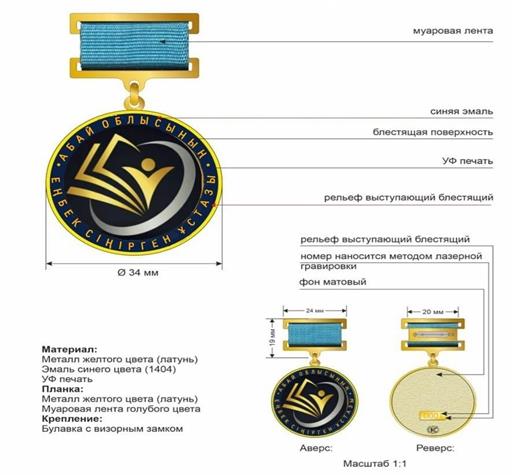 
      Внешняя сторона АБАЙ ОБЛЫСЫНЫҢ ӘКІМДІГІ АКИМАТ ОБЛАСТИ АБАЙ КУӘЛІК УДОСТОВЕРЕНИЕ
      Внутренняя сторона НАГРАДНОЙ ЛИСТ
      1. Фамилия, имя, отчество ________________________________________
      2. Должность, место работы, службы _______________________________
      (указать точное наименование подразделения, учреждения, организации)
      3. Пол _________________________________________________________
      4. Год и место рождения _________________________________________
      5. Национальность ______________________________________________
      6. Образование __________________________________________________
      7. Ученая степень, ученое звание __________________________________
      8. Какими государственными наградами Республики Казахстан награжден(а) и дата награждения
      ______________________________________
      9. Домашний адрес ______________________________________________
      10. Общий стаж работы __________________________________________
      11. Стаж работы в отрасли ________________________________________
      12. Стаж работы в данном трудовом коллективе ______________________
      13. Характеристика с указанием конкретных особых заслуг награждаемого:
      ______________________________________________________
      Кандидатура обсуждена и рекомендована ________________________________
      ____________________________________________________________________
      (наименование предприятия, учреждения, организации, дата обсуждения, № протокола)
      Представляется к _____________________________________________________
      (вид награды)
      Руководитель предприятия, 
      учреждения, организации ________________ _______________________
      (подпись) (Ф.И.О.)
      М.П.
      "___" _______________ г.
      (дата заполнения)
      Примечание: фамилия, имя, отчество награждаемого заполняются по удостоверению личности и обязательно указывается транскрипция на казахском и русском языках.
					© 2012. РГП на ПХВ «Институт законодательства и правовой информации Республики Казахстан» Министерства юстиции Республики Казахстан
				
      Аким области Абай

Н. Уранхаев
Приложение к постановлению
Акимата области Абай
от 30 марта 2023 года
№ 63Приложение 1 к описанию,
порядку
присвоения местных знаков
отличия и почетных званий,
в том числе размеров выплате
единовременного
вознагражденияПриложение 2 к описанию,
порядку
присвоения местных знаков
отличия и почетных званий,
в том числе размеров выплат
единовременного
вознагражденияПриложение 3 к описанию,
порядку
присвоения местных знаков
отличия и почетных званий,
в том числе размеров выплат
единовременного
вознаграждения
_______________________________
(органның атауы)
_______________________________
(наименование органа)
______________________________
медаліне (төсбелгісіне)
к медали (нагрудному знаку)
_______________________________
№ ____ куәлігі
Удостоверение № ____ 
_____________________________
(тегі)
_____________________________
(фамилия)
_____________________________
(аты)
_____________________________
(имя)
_____________________________
(әкесінің аты)
______________________________
(отчество)
Берілді _________________________
Выдано _________________________
(күні, бұйрық №)
(дата, № приказа)
Жауапты тұлға _________________
Ответственное лицо _________________
(қолы)
(подпись)
М.О.
М. П.Приложение 4 к описанию,
порядку присвоения местных
знаков
отличия и почетных званий,
в том числе размеров выплат
единовременного
вознаграждения